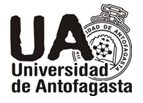 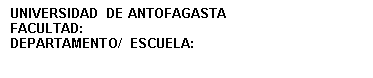 Programa de AsignaturaANTECEDENTES GENERALESDESCRIPCIÓN DE LA ASIGNATURA De acuerdo al descriptor de asignatura propuesto en el Pan de Estudios. Expresa el nivel de desarrollo de las competencias que se espera lograr por medio de los resultados de aprendizaje, tanto específico como genérico, a las que contribuye la asignatura. Expresa el sentido general y orientación de la asignatura, destacando la relevancia de los aprendizajes en el área de formación.RESULTADOS DE APRENDIZAJELos resultados de aprendizaje definen lo que se espera que logren los estudiantes en el desarrollo de la asignatura. Corresponden a la desagregación operativa de los aprendizajes comprometidos en el desarrollo de una competencia.UNIDADES DE APRENDIZAJENombre de las unidades temáticas/contenidos que aborda la asignatura. METODOLOGÍA Y EVALUACIÓNEnfoque didáctico.Se declara que las estrategias didácticas son centradas en el estudiante y con orientación al desarrollo de competencias.* Se proponen de manera general. Se detalla en Guía de Aprendizaje.Se asume como condición que debe existir consistencia entre la estrategia didáctica y los procedimientos de evaluación.BIBLIOGRAFÍA. Incluye textos, revistas, artículos y apuntes. 	Bibliografía Básica (debe estar en la biblioteca de la universidad). Indicar código del texto.Apellidos, inicial del nombre. (Año). Título (edición). Ciudad: Editorial.Bibliografía ComplementariaRESULTADOS DE APRENDIZAJE*ESTRATEGIA DIDÁCTICA / TÉCNICA DIDÁCTICAEVALUACIÓNResultado  1Ejemplos:ABPEstudio de casoElaboración de proyectoetc.Ejemplos:pruebastalleresportafoliosexposiciones, etc.Resultado 2Ejemplos:ABPEstudio de casoElaboración de proyectoetc.Ejemplos:pruebastalleresportafoliosexposiciones, etc.